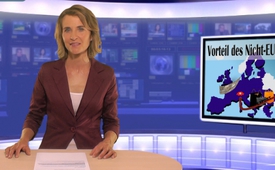 Vorteil des Nicht-EU-Mitgliedes Schweiz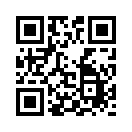 In einem Interview wurde der britische Europa-Parlamentarier und Mitglied der regierenden Konservativen in Großbritannien, Daniel Hannan, darauf angesprochen, dass doch der EU-Markt ein wichtiger Abnehmer von britischen Produkten sei. Dazu gab Hannan folgende Antwort:Guten Abend.
Daniel Hannan, britischer Europa-Parlamentarier und Mitglied der regierenden Konservativen in Großbritannien, wurde in einem Interview darauf angesprochen, dass doch der EU-Markt ein wichtiger Abnehmer von britischen Produkten sei.
Dazu gab Hannan folgende Antwort - ich zitiere:

„Der Anteil unserer Exporte in die EU nimmt ab. Er ist schon heute geringer als jener der Schweiz.
Als ich letzte Woche nachschaute, exportierten wir noch 44% in die EU – und es werden anteilsmäßig von Tag zu Tag weniger. Wir sind heute am Punkt, wo wir sagen müssen: Wir sollten uns an den wachsenden Kontinenten ausrichten, nicht an den schrumpfenden.
Ich wünschte, Großbritannien könnte ein Freihandelsabkommen mit China abschließen, wie das die Schweiz getan hat.“ 

Diese Aussage bringt es doch unmissverständlich auf den Punkt, wie vorteilhaft es für die Schweiz ist, NICHT Mitglied der Europäischen Union zu sein.

Ich übergebe nun zum nächsten Beitrag, wo derselbe Europa-Parlamentarier zu Wort kommt und für eine Loslösung Grossbritanniens von der Europäischen Union plädiert.von mab.Quellen:Zeitung Schweiz am Sonntag, 5.4. 2015
Eu-No-Newsletter, 15.5.2015, S.5
http://eu-no.ch/news/englands-exporte-in-die-eu-sinken_60Das könnte Sie auch interessieren:#EU-Politik - unter der Lupe - www.kla.tv/EU-PolitikKla.TV – Die anderen Nachrichten ... frei – unabhängig – unzensiert ...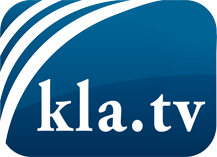 was die Medien nicht verschweigen sollten ...wenig Gehörtes vom Volk, für das Volk ...tägliche News ab 19:45 Uhr auf www.kla.tvDranbleiben lohnt sich!Kostenloses Abonnement mit wöchentlichen News per E-Mail erhalten Sie unter: www.kla.tv/aboSicherheitshinweis:Gegenstimmen werden leider immer weiter zensiert und unterdrückt. Solange wir nicht gemäß den Interessen und Ideologien der Systempresse berichten, müssen wir jederzeit damit rechnen, dass Vorwände gesucht werden, um Kla.TV zu sperren oder zu schaden.Vernetzen Sie sich darum heute noch internetunabhängig!
Klicken Sie hier: www.kla.tv/vernetzungLizenz:    Creative Commons-Lizenz mit Namensnennung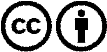 Verbreitung und Wiederaufbereitung ist mit Namensnennung erwünscht! Das Material darf jedoch nicht aus dem Kontext gerissen präsentiert werden. Mit öffentlichen Geldern (GEZ, Serafe, GIS, ...) finanzierte Institutionen ist die Verwendung ohne Rückfrage untersagt. Verstöße können strafrechtlich verfolgt werden.